Monday TuesdayWednesdayThursdayFriday1.  Bank Holiday Monday.  Nursery is closed today.2.  Start of Children Book Week.  Please bring in your favourite story. 3.  Today we are going to be writing letters to King Charles.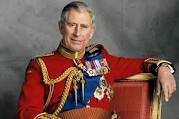 5.  Please come to nursery dressed up as a king, queen or princess.  8.  Bank Holiday Monday.Nursery is closed today.9.  Today we will be learning about Europe for Europe Day. 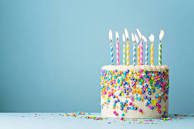 11.  Party Day!  Three of our friends have their birthday this week! 12.  Please dress up as nurses and doctors for Nurse’s Day.15.  Please come to nursery in party clothes for two of our friends 4th birthdays. 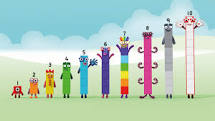 17.  World Numeracy Day!  We will be taking part in lots of different numeracy activities today.   18.  We will be playing number games in the garden today. 19.  Happy Birthday Sarj!Please wear purple to nursery today.22.  We will be researching all about bees for World Bee Day. 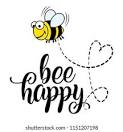 24.  Today we will be writing a fact file all about Bees.25.  Happy Birthday Shabeela! Please wear pink to nursery today. 26.  Don’t forget your Gem Awards and Home Observations. 29.  Bank Holiday Monday.Nursery is closed today.30.  Happy Birthday to one of our friends! 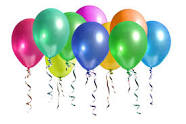 